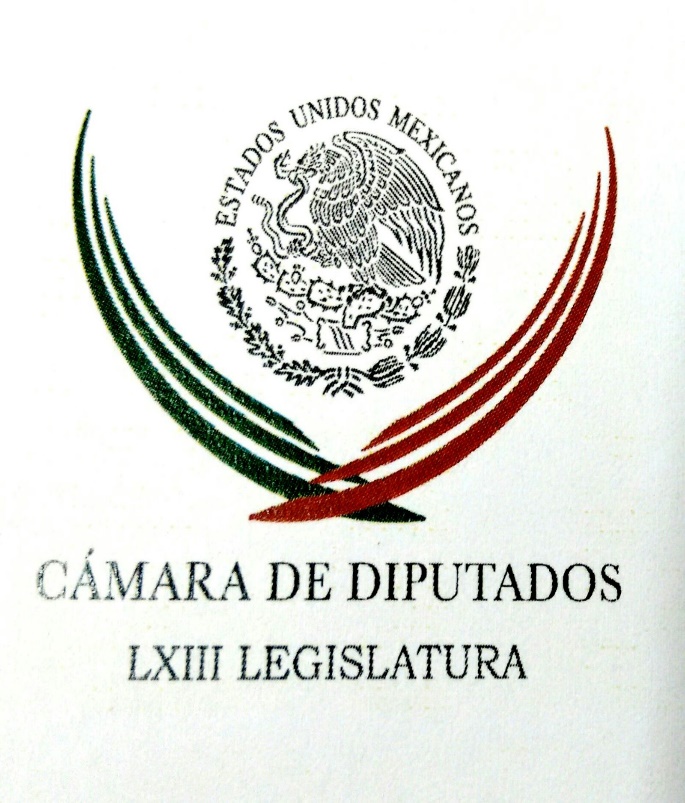 Carpeta InformativaPrimer CorteResumen: Mexicanos siguen pensando que las instituciones públicas del país siguen siendo corruptas: Óscar Guerra FordJesús Sesma: México ante el nuevo gobierno de Estados UnidosJoaquín López-Dóriga. Reformas a la Ley General de Salud Peña Nieto asistirá al homenaje póstumo de Fidel Castro: embajadorAMLO recuerda a Fidel CastroA Cuba le tocará determinar si Castro fue héroe o villano: Carlos SalinasPasivos en Veracruz por 56 mil mdp; hoy reunión con 5 secretarios de Estado: Yunes LinaresJoaquín López-Dóriga. Igualdad entre hombres y mujeres28 de noviembre de 2016TEMA(S): Trabajo Legislativo FECHA: 28/11/16HORA: 06:31NOTICIERO: Panorama InformativoEMISIÓN: Primer CorteESTACIÓN: 88.9 FMGRUPO: ACIR 0Mexicanos siguen pensando que las instituciones públicas del país siguen siendo corruptas: Óscar Guerra FordIñaki Manero, conductor: Para la mayoría de los mexicanos las instituciones públicas son corruptas. Manuel Hernández. Manuel Hernández, reportero: A pesar de que la Ley General de Transparencia impide a las instituciones públicas ocultar o reservarse información relacionada con actos de corrupción, desde hace dos décadas la calificación que dan los ciudadanos a las autoridades es reprobatoria porque no ha pasado de 40 puntos sobre cien, reconoció el comisionado del Instituto Nacional de Transparencia, Acceso a la Información y Protección de Datos Personales, Oscar Guerra Ford, al participar en el Foro "Transparencia y rendición de cuentas, los desafíos de México en el Siglo XXI", organizado por el Centro de Estudios Sociales y de Opinión Pública de la Cámara de Diputados. En ese sentido confió que con la integración de los sistemas nacionales de transparencia, anticorrupción, fiscalización y de archivos, así como las plataformas nacionales de transparencia y digital, mejoren la percepción que tienen los ciudadanos de las instituciones. Duración 49´´, ys/m.TEMA(S): Trabajo Legislativo FECHA: 28/11/2016HORA: 06:54 AMNOTICIERO: En los Tiempos de la Radio  EMISIÓN: Primer  Corte ESTACIÓN: 103.3 FMGRUPO: Fórmula 0 Jesús Sesma: México ante el nuevo gobierno de Estados UnidosOscar Mario Beteta, conductor: Vamos a escuchar el comentario en este espacio que hace el licenciado Jesús Sesma. Jesús Sesma, colaborador: Muy buenos días, Oscar Mario. El mundo entero continúa muy preocupado por no saber con certeza qué rumbo tomará el nuevo gobierno de Estados Unidos con Donald Trump a partir del 20 enero del próximo año. El señor Trump ha dicho muchas cosas desde que estaba en la campaña que lo llevó a la Casa Blanca, una de ellas es que entre las primeras acciones que llevaría a cabo estaría la revisión del TLC; de inmediato propusimos la creación de un grupo plural de trabajo en el Congreso mexicano que se dedicará a proponer los cambios necesarios en las leyes para evitar posibles impactos negativos en nuestra economía. Pero al parecer Trump ha cambiado nuevamente de idea y ahora tiene en la mira al Acuerdo Transpacífico de Comparación Económica, conocido como TPP, por sus siglas en inglés; ha dicho que este acuerdo comercial es un potencial desastre para Estados Unidos y por ello deben abandonarlo para negociar acuerdos bilaterales más justos. Este acuerdo que incluye la participación de Japón, Canadá, Australia, México, Malasia, Singapur, Chile, Perú, Nueva Zelanda, Vietnam y Brunei, además de Estados Unidos, representa un mercado de 800 millones de personas y cerca de 40 por ciento del PIB mundial. Para el caso de México las autoridades han dicho que el TPP nos ayudará a incrementar nuestro comercio en 150 mil millones de dólares tan sólo en sus primeros cinco años de vigencia y aumentará más de tres puntos de nuestro PIB, lo cual representa una gran oportunidad de crecimiento para los mexicanos. No sabemos si el próximo Presidente de Estados Unidos cumplirá su amenaza de abandonar este acuerdo, pero si lo hace todos los países firmantes estaremos en serios problemas, por eso insisto en que nuestra relación comercial con Estados Unidos merece toda nuestra atención, no debemos dejar pasar más tiempo y tenemos que comenzar a prepararnos para esta nueva etapa que estará caracterizada por una falta de certeza permanente en dicha relación. Espero sus comentarios en mi Twitter, @ChuchoSesmaPVEM. Y en mi Facebook, que es mi nombre, Jesús Sesma. Gracias, amigos, que tengan un excelente día, y te mando un fuerte abrazo, Oscar Mario. Duración 2’ 04” rrg/mINFORMACIÓN GENERALTEMA(S): Trabajo Legislativo FECHA: 28/11/2016HORA: 07:27 AMNOTICIERO: En los Tiempos de la Radio  EMISIÓN: Primer  Corte ESTACIÓN: 103.3 FMGRUPO: Fórmula 0 Joaquín López-Dóriga. Reformas a la Ley General de Salud Oscar Mario Beteta, conductor: El comentario de Joaquín López-Dóriga: Joaquín López-Dóriga, colaborador: Gracias, Oscar Mario, me da mucho gusto saludarte como todas las mañanas, muy buenos días. Pues yo esto no me lo acabo de creer, no lo puedo entender, no puedo entender que apenas hasta ahora el Congreso a través de la Cámara de Diputados haya aprobado reformas a la Ley General de Salud para incluir a la cirugía estética y reconstructiva dentro de las actividades que requieren de un título profesional o certificado de especialización. No, no lo puedo entender. Según la Asociación Mexicana de Cirugía Plástica, Estética y Reconstructiva, existen en México más de 20 mil cirujanos "plásticos" -entre comillas- falsos o charlatanes que han puesto en peligro la vida y han matado a muchísimas personas y que por cada cirujano médico reconstructor especializado existen 15 que no lo son, que son piratas. México ocupa el tercer lugar a nivel mundial en el ranking de procedimientos quirúrgicos de cirugía plástica, el segundo en América Latina con 300 mil operaciones al año, y no puedo entender todavía que en el año 2016 que se está acabando, haya todavía que legislar para que los cirujanos plásticos tengan un título profesional o un certificado de especialización, esto si no lo puedo entender que haya permitido que lleguen hasta aquí. Duración 1’ 19” rrg/mTEMA(S): Información GeneralFECHA: 28/11/2016HORA: 07:23NOTICIERO: FórmulaEMISIÓN: Primer CorteESTACION: OnlineGRUPO: Fórmula0Peña Nieto asistirá al homenaje póstumo de Fidel Castro: embajadorEl embajador de México en Cuba, Enrique Martínez y Martínez, precisó que el presidente Enrique Peña Nieto ha dado la instrucción para asistir a las horas fúnebres de Fidel Castro; sin embargo, "estamos esperando los horarios y la agenda que el ministerio del exterior de Relaciones Exteriores de Cuba nos dé".En entrevista para programa "Fórmula Detrás de la Noticia", aseveró que todo parece indicar que durante la tarde noche de este 29 de noviembre, cuando los jefes de estado de todo el mundo habrán de acudir para rendir el póstumo homenaje a Fidel Castro.Asimismo, dijo que la inmensa mayoría de los cubanos ven como su líder a Fidel Castro, como el hombre que entregó su integridad y su vida, la cual muchas veces estuvo a punto de perder, mientras que los mexicanos con una liga muy interesante con ellos, percibe y siente esa tristeza. Duración 0’00’’, nbsg/m. TEMA(S): Información General FECHA: 28/11/16HORA: 00:00NOTICIERO: MVS NoticiasEMISIÓN: Primer CorteESTACIÓN: OnlineGRUPO: MVS0AMLO recuerda a Fidel CastroEl presidente del Movimiento de Regeneración Nacional (Morena), Andrés Manuel López Obrador, compartió en su cuenta de Facebook, el texto que escribió el comandante Fidel Castro en 2010, a raíz del envío del libro titulado “La mafia que se adueñó de México y el 2012”.En un video posteado por López Obrador en su cuenta en Facebook, explicó que en agosto de 2010 hizo llegar a Castro su libro “La mafia que se adueñó de México…”, en el que hace un recuento histórico sobre la constante intervención e intromisión del gobierno estadunidense en la vida del país; así como lo ocurrido en las elecciones presidenciales de 2000 y 2006.López Obrador consideró que lo escrito por Fidel Castro fue una muestra de solidaridad y reconocimiento al movimiento encabezado por él.“Lo leyó y escribió un análisis, una reflexión sobre la crisis de México, es un texto riguroso, profundo que describe con claridad, y con imaginación y talento lo que está pasando en la actualidad a nuestro país”, apuntó el presidente de Morena.El texto titulado “Reflexiones del compañero Fidel”, finaliza con un párrafo en el que Castro habría considerado que el ex jefe de Gobierno capitalino sería la persona “con más autoridad moral y política en México cuando el sistema se derrumbe”.“López Obrador será la persona de más autoridad moral y política de México cuando el sistema se derrumbe y, con él, el imperio. Su contribución a la lucha por evitar que el Presidente Obama desate esa guerra será de gran valor”, habría escrito el comandante cubano. ys/mTEMA(S): Información general FECHA: 28/11/2016HORA: 08:31AMNOTICIERO: El Universal  EMISIÓN: Primer  Corte ESTACIÓN: Online GRUPO: El Universal 0 A Cuba le tocará determinar si Castro fue héroe o villano: Carlos SalinasEl ex presidente de México, Carlos Salinas de Gortari, dijo que tras la muerte de Fidel Castro, el pueblo de Cuba será al que le toque determinar si éste fue un héroe o un villano. Respecto al futuro de Cuba el ex presidente de México deseó que esa nación encuentre el camino que los propios cubanos decidan, “dejemos que los pueblos sean los que decidan su propio destino”, dijo.En entrevista con Carlos Loret de Mola, Salinas de Gortari dijo que el pueblo cubano siempre encontró en México respeto y apoyo de diverso sectores. Dijo que se encuentra en La Habana para presentar su pésame al presidente Raúl Castro y al pueblo cubano. Consideró que Fidel Castro fue un personaje muy importante en la vida de México y América Latina. Recordó que él llegó a Cuba porque fue intermediario en el conflicto migratorio entre Estados Unidos y Cuba en los años 90. Dijo que la relación con Fidel Castro siempre fue respetuosa, cordial y constructiva y señaló que el ex presidente cubano fue a su toma de posesión en 1988 y regresó a México en 1994. rrg/mTEMA(S): Información GeneralFECHA: 28/11/2016HORA: 07:45NOTICIERO: FórmulaEMISIÓN: Primer CorteESTACION: OnlineGRUPO: Fórmula0Pasivos en Veracruz por 56 mil mdp; hoy reunión con 5 secretarios de Estado: Yunes LinaresLuego de informar que el pasivo circulante en Veracruz, que se tiene que pagar de inmediato, ascienden a 56 mil millones de pesos, Miguel Ángel Yunes Linares dio a conocer que este lunes tendrá una reunión con cinco secretarios de Estado.En entrevista telefónica con Ciro Gómez Leyva, el gobernador electo de Veracruz explicó que en dicho encuentro se buscarán las vías y los caminos para que la entidad salga de la situación en la que se encuentra.Yunes Linares señaló que se reunirá con los secretarios de Hacienda, José Antonio Meade; de Gobernación, Miguel Ángel Osorio Chong; de Marina y de la Defensa Nacional, Almirante Vidal Francisco Soberón Sanz y General Salvador Cienfuegos Zepeda, respectivamente; y con el secretario de Educación, Aurelio Nuño.El próximo gobernador de Veracruz precisó que para cubrir el pago de salarios y aguinaldos, sin incluir pago de energía eléctrica y gasolina, en Diciembre se requieren cerca de 10 mil millones de pesos. "Es una situación financiera desastrosa. No se le puede llamar de otra manera."Suponer que Veracruz pueda pedir 47 mil millones, o 56 mil millones de pesos, para pagar quebrantos que fueron productos de un ilícito sería absurdo. Los veracruzanos no merecen seguir cargando con una deuda producto de un quebranto", sostuvo Yunes Linares."Veracruz no va a cerrar sus puertas, tenemos que seguir adelante pero se tienen que buscar soluciones", agregó Miguel Ángel Yunes al tiempo de señalar que los servicios de seguridad, salud, entre otros "tienen que seguir funcionando".Una vez que regrese a Veracruz, el miércoles 30 de noviembre anunciará a su Gabinete, por la noche tomar posesión física del cargo y el 1 de diciembre rendir protesta como gobernador constitucional del estado.Aunque en algún momento Yunes Linares señaló que se veía con algún riesgo la toma de protesta. "Hoy lo que veo es un gran entusiasmo, un gran ánimo de los veracruzanos. La gente está feliz por el cambio, alegre; muy convencidos de que las cosas van a marchar mejor".Por último, Yunes Linares señaló que ayer se reunió con un grupo de diputados del PRD, PAN; PVEM y del PRI. "Espero una oposición leal a Veracruz, no leal a mí (…) Lo que voy a plantear son causas positivas para Veracruz, no causas que destruyan a nadie", concluyó. Duración 0’00’’, nbsg/m. TEMA(S): Información GeneralFECHA: 28/11/2016HORA: 06: 29 AMNOTICIERO: En los Tiempos de la RadioEMISIÓN: Primer CorteESTACION: 103.3 FMGRUPO: FormulaJoaquín López-Dóriga. Igualdad entre hombres y mujeresJoaquín López-Dóriga, colaborador: El presidente de la Suprema Corte de Justicia de la Nación, el ministro Luis María Aguilar Morales, habló del tema de la igualdad, de la necesidad de justicia con perspectiva de género que hoy, debo decir, en México no existe y dijo que la plena igualdad sólo será posible si los hombres nos comprometemos, dijo, a respetar los derechos de las mujeres y las niñas, a promover su vigencia en todos los espacios y a erradicar la violencia ejercida contra ellas. Agregó, el presidente de la Corte, que la igualdad entre los géneros no es sólo un derecho humano fundamental, es la base necesaria para que toda la humanidad pueda conseguir un mundo pacífico y sostenible y como hoy no existe -digo yo- esa igualdad, no tenemos ni de lejos ni por mucho un mundo pacífico ni sostenible y vivimos en un espacio de desigualdad y por tanto, de injusticia. Duración: 01’ 01” bmj/m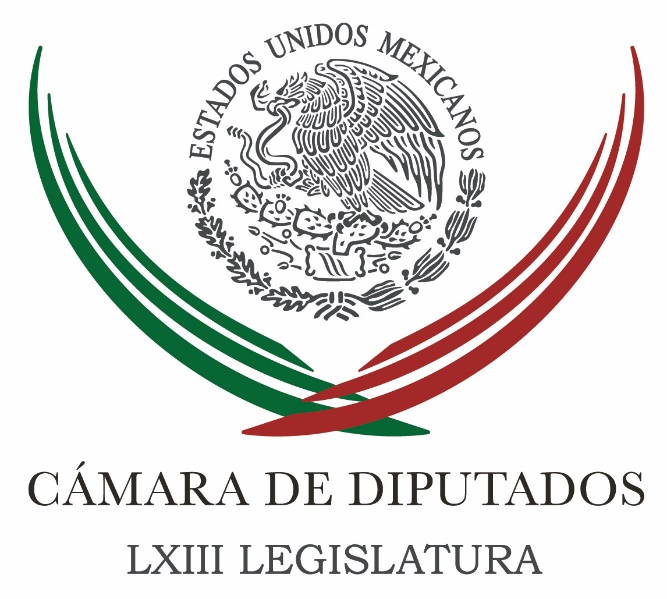 Carpeta InformativaSegundo CorteResumen: Urge PVEM sancionar peleas de perrosPublican Ley General de Asentamientos Humanos
Senador urge a destinar recursos a lucha contra el cáncer PRI y PRD definen métodos para elegir candidatos a gobernadoresEnrique Ochoa Reza. El Sexto Consejo Político Nacional del PRINo hay plazo para detener a Javier Duarte: Renato Sales28 de Noviembre 2016TEMA(S): Trabajo Legislativo FECHA: 28/11/2016HORA: 13:40 PMNOTICIERO: El Universal EMISIÓN: Segundo  Corte ESTACIÓN: Online GRUPO: El Universal Urge PVEM sancionar peleas de perrosEl Partido Verde Ecologista (PVEM) en la Cámara de Diputados, hizo un llamado a todas las bancadas parlamentarias a aprobar antes de que concluya el periodo ordinario, la minuta que tiene como objetivo prohibir la realización de peleas de perros y garantizar un trato digno y respetuoso hacia estos animales. El coordinador de la bancada, Jesús Sesma, señaló que el dictamen prohibirá que se organice, induzca o provoque peleas de perros, debido a que éstas generan una crueldad innecesaria para los animales, toda vez que en el país se continúan realizando debido al principio de permisión que indica “lo que no está prohibido, está permitido”.Recordó que las reformas aprobadas a la Ley General del Equilibrio Ecológico y la Protección del Medio Ambiente, se regula que el trato digno y respetuoso hacia los animales se debe suministrar agua y alimento suficiente, para que los animales cuenten con una nutrición adecuada. Además de proporcionar un ambiente adecuado para su descanso, movimiento y estancia, de acuerdo con la especie. El documento avalado por el Senado, también garantiza atención médica a los animales, permite la expresión de su comportamiento natural, y brindar un trato y condiciones que procuren su cuidado, dependiendo de la especie. Sesma Suárez dijo que lo trascendental de la minuta es que establece principios básicos para que a nivel federal y local, sea sancionado el trato a los canes, a fin de garantizarles mejor calidad de vida. Rrg/mTEMA(S): Trabajo Legislativo FECHA: 28/11/2016HORA: 12:40 PMNOTICIERO: El UniversalEMISIÓN: Segundo  Corte ESTACIÓN: Online GRUPO: El Universal Publican Ley General de Asentamientos Humanos
El Diario Oficial de la Federación (DOF) publicó hoy el decreto por el que se expide la Ley General de Asentamientos Humanos, Ordenamiento Territorial y Desarrollo Urbano, la cual fija las normas básicas e instrumentos de gestión de observancia general para ordenar el uso del territorio y los asentamientos humanos, el cumplimiento a las obligaciones que tiene el Estado para promoverlos, respetarlos, protegerlos y garantizarlos plenamente. Esta ley, la cual tenía una vigencia de hace más de 40 años, establece la concurrencia de la Federación, de las entidades federativas, los municipios y las demarcaciones territoriales para la planeación, ordenación y regulación de los asentamientos humanos en el territorio nacional y a los criterios para que, en el ámbito de sus respectivas competencias exista una efectiva congruencia, coordinación y participación para la planeación de las grandes ciudades, garantizando la protección y el acceso equitativo a los espacios públicos.Además promueve la participación ciudadana, en particular de mujeres, jóvenes y personas en situación de vulnerabilidad, en los procesos de planeación del territorio con base en el acceso a información transparente, completa y oportuna, así como la creación de instrumentos que garantíaEn esta ley se destaca que por primera vez en la legislación mexicana se incluye como principio fundamental el Derecho a la Ciudad, cuyo objetivo es garantizar a todos los habitantes de un asentamiento humano o centros de población el acceso a la vivienda, infraestructura, equipamiento y servicios básicos, a partir de los derechos reconocidos por la Constitución y los tratados internacionales suscritos por México en la materia.En el Artículo 12 de esta ley, en el tema de la coordinación y concertación, la Secretaria de Desarrollo Agrario, Territorial y Urbano (Sedatu) con la participación, en su caso, de otras dependencias y entidades de la Administración Pública Federal, promoverá la celebración de convenios y acuerdos de coordinación entre la Federación y las entidades federativas con la intervención de los municipios y Demarcaciones Territoriales respectivas, así como de convenios de concertación con los sectores social y privado.Esta iniciativa de Ley fue aprobada el pasado 13 de octubre por el Congreso mexicano, y hoy se promulga y se publica en el Diario Oficial de la Federación por el Presidente Enrique Peña Nieto para entrar en vigor el día de mañana 29 de TEMA(S): Información General FECHA: 28/11/16HORA: 13:39NOTICIERO: Notimex EMISIÓN: Segundo Corte  ESTACION: Online GRUPO: Notimex Senador urge a destinar recursos a lucha contra el cáncer El Gobierno Federal debe destinar los recursos necesarios para la correcta operación del Programa de Prevención y Control del Cáncer, aseguró el presidente de la Comisión de Salud del Senado de la República, Francisco Salvador López Brito.Debido a los altos índices de cáncer en nuestro país, el gobierno tiene la obligación de dotar los recursos necesarios para su oportuna detección y atención, señaló en entrevista.En ese sentido, informó que presentará un punto de acuerdo ante el pleno para que las secretarías de Hacienda y de Salud destinen los recursos recaudados del Impuesto Especial sobre Producción y Servicios (IEPS) por tabacos al Programa Especial Integral de Prevención y Control del Cáncer del Instituto Nacional de Cancerología.Asimismo, solicitará a la Comisión Nacional de Protección Social en Salud proporcionar los estudios actuariales para determinar la no inclusión del cáncer de pulmón en el Catálogo de Intervenciones del Fondo de Protección contra Gastos Catastróficos, y en caso de contar con ellos, se implementen a la brevedad las acciones para llevarlos a cabo.El legislador explicó que el convenio de la Secretaría de Salud con la industria tabacalera, firmado en 2006, establecía aportaciones de hasta un peso por cajetilla de cigarros para resarcir el costo en la atención de enfermedades asociadas al tabaquismo.Subrayó que se han hecho diversos incrementos a la tasa del IEPS a tabacos labrados, pero los recursos no están etiquetados para atender afecciones de este tipo.En el ejercicio fiscal del año 2017, abundó, la recaudación por este concepto será de 41 mil 985 millones 800 mil pesos, los cuales se deben destinar a la atención de enfermedades, mediante la operación del Programa Integral de Prevención y Control del Cáncer, para la prevención y control de diferentes tipos de ese mal, entre ellos el de pulmón.López Brito lamentó la reducción presupuestal de 33.29 por ciento para el Instituto Nacional de Cancerología para 2017, por lo que no contará con los recursos suficientes para este Programa Integral.“El cáncer es la principal causa de muerte a nivel mundial y la tercera en México. Se estima que en el país se producen 130 mil nuevos casos y 90 mil personas lamentablemente fallecen cada año”, dijo. /gh/mTEMA(S): Información General FECHA: 28/11/16HORA: 00:00NOTICIERO: MVS NoticiasEMISIÓN: Segundo CorteESTACIÓN: OnlineGRUPO: MVSPRI y PRD definen métodos para elegir candidatos a gobernadoresEste fin de semana los partidos Revolucionario Institucional (PRI) y de la Revolución Democrática (PRD) definieron los métodos para la selección de sus candidatos a gobernador que competirán en los comicios del 2017 en el Estado de México. Por un lado el PRI determinó la convención de delegados para ungir a su próximo abanderado y por su parte el PRD tomó la determinación de celebrar una elección abierta a la ciudadanía en la que podrán participar militantes y aspirantes externos a la candidatura. “Lo tiene que sancionar el Consejo Político Nacional y después autorizar la convocatoria correspondiente. La asamblea de delegados se rige por un proceso de selección electiva, al interior de los sectores y organizaciones, pero también de la militancia, vamos a ser más de 600 delegados”, explicó Carlos Iriarte, presidente del Comité Directivo Estatal del PRI mexiquense. Por su parte el presidente Omar Ortega, líder del Sol Azteca en la entidad indicó que el PRD irá a una elección abierta a toda la ciudadanía, y seguirán en la misiva de concretar una alianza con las izquierdas y con el PAN. “Primero candidato interno o externo, no cerramos ninguna vía. Vamos a elegir a nuestro candidato mediante una elección abierta de todos los ciudadanos del Estado de México con la finalidad de que nuestros candidatos puedan llamar la atención”, indicó. A partir del 23 de enero se iniciará el proceso interno de selección de candidatos en todos los partidos políticos, por lo que en la primera semana de marzo ya deberán de estar designados los abanderados que contenderán en los comicios del 4 de junio, según lo estipula el calendario electoral del Estado de México. ys/m.TEMA(S): Información General FECHA: 28/11/2016HORA: 08: 08 AMNOTICIERO: Imagen InformativaEMISIÓN: Segundo CorteESTACION: 90.5 FMGRUPO: ImagenEnrique Ochoa Reza. El Sexto Consejo Político Nacional del PRIAdela Micha (AM), conductora: Pero en otros temas, ayer se realizó el VI Consejo Político Nacional del PRI, que quedó integrado por 731 miembros entre secretarios de Estado, gobernadores, legisladores, quienes rindieron protesta ante el presidente Peña. Entre los nuevos consejeros son Luis Videgaray, José Murat, Víctor Flores, Humberto Moreira, Miguel Ángel Osorio Chong, Luis Miranda, José Narro, Claudia Ruiz Massieu, Aurelio Nuño, Gerardo Ruiz Esparza, José Calzada Rovirosa y Alfonso Navarrete. Y para que nos hable de cómo estuvo la reunión ayer, porque también habló el Presidente y fuerte, del 2018 y de la carrera al 2018, yo tengo en la línea telefónica a Enrique Ochoa Reza, el dirigente nacional del PRI, ¿cómo estás, Enrique? Buenos días. Enrique Ochoa Reza (EOR), dirigente nacional del PRI: Adela, muy buenos días, muchas gracias por permitirme saludarte a ti y a todo tu autoritario. AM: Al contrario, a ver, cuéntanos cómo estuvo. EOR: Sí. Tuvimos una sesión solemne del Consejo Político Nacional y la propuesta del PRI hacia adelante es convocar a toda la sociedad, a las instituciones públicas y privadas del país a formar la agenda México 2040, es decir, establecer el proyecto de país que queremos para el presente y para el futuro, para establecer las nuevas soluciones a los problemas viejos y nuevos que tenemos como país. Y por eso iniciamos proponiendo siete nuevas transformaciones, la primera es que vamos a seguir combatiendo la corrupción y la impunidad; la segunda es que vamos a pronunciarnos fuertemente a favor de los derechos de las mujeres, para eliminar la violencia política de género y para que nuestro país se cumpla un principio universal, de que a trabajo igual, salario igual. Son muchas las mujeres que ganan hasta 30 por ciento menos que los hombres haciendo un trabajo igual y lo que proponemos en el PRI es que esa injusticia se termine. Vamos a impulsar que las mujeres ganen igual que los hombres, a trabajo igual, salario igual. Y también nos pronunciamos de manera muy decidida a favor del aumento al salario mínimo, que podamos los mexicanos recuperar nuestro poder adquisitivo salarial y lo vamos a hacer de manera responsable. AM: Ya. Ahora, ¿cómo se dio la designación de los nuevos consejeros?, porque hay personalidades y hay nombres que de pronto saltan. EO: Qué bueno que lo preguntas. Es un proceso que está en nuestros estatutos, donde se incorporan a quienes han ocupado la posición de presidentes nacionales del partido, se hacen también procesos selectivos en cada entidad federativa; de manera tal que se tiene la expresión política del priismo en cada estado de la República. También se convoca a los distintos sectores del partido, obrero, campesino y popular, al movimiento territorial, a las mujeres y a los jóvenes, a escoger sus consejeros políticos que se incorporan al gran Consejo Político Nacional de 732 integrantes. Por esa razón el Consejo Político Nacional se integra de distintas organizaciones del partido, con representación de todos los estados de la República y sobre todo con presencia intergeneracional. AM: Ya. Pero… Es que pareciera que fueron designadas por el Presidente. EOR: No, hay una parte por supuesto que refleja la presencia de importantes miembros del gabinete dentro del Consejo Político Nacional, pero mencionaba que somos 732 integrantes del mismo y, por lo tanto, hay una pluralidad representada en este consejo. AM: Ya. Ahora, dime, dime algo, Enrique, ¿esta designación frente a las elecciones del 2017 y 2018 tiene algo que ver? EOR: Mira, hacia delante lo que hemos señalado ayer con toda puntualidad es que vamos a preparar la plataforma, es decir, las propuestas, el programa del partido hacia el 2017, 18 y hacia adelante, hacia el 2040 y al mismo tiempo estaremos en constante trabajo, mañana, tarde y noche para fortalecer la participación política del PRI con la sociedad. Vamos a trabajar desde el seccional, desde las estructuras distritales, estatales, a conformar una estructura nacional muy importante. AM: Ya. Es que de pronto lo que se quiere es reflejar un partido sano y transparente. EOR: Es un proceso de transformación, Adela, que estamos haciendo en el PRI, bajo una visión autocrítica de que tenemos que cambiar. Claramente los partidos políticos tienen una deuda con la ciudadanía, tienen una deuda con la sociedad y tenemos que cambiar para ponernos al tono con los nuevos tiempos, con las nuevas demandas ciudadanas. Por eso nuestro primer tema es el combate a la corrupción y estamos a favor de la transparencia y la rendición de cuentas. Ya lo hemos ido acreditando en los hechos, con acciones decididas de suspensión y expulsión de militantes. Continuaremos formulando las instituciones anticorrupción al interior del partido y también lo haremos a nivel nacional, pero la agenda, Adela, tiene que ir más allá. También estamos proponiendo una construcción de una agenda para el campo mexicano, 25 por ciento de las mujeres y de los hombres viven en el campo y del campo viven. Y en el campo de México encontramos importantes señales de desarrollo, con capacidad productiva y exportadora. Pero también en el campo mexicano tenemos los más lamentables y dolorosos ejemplos de marginación y de pobreza. Por esa razón, dentro del PRI, dentro de los foros que tendremos en toda la República convocando a la agenda México 2040, el campo es uno de los temas principales. AM: Déjame que insista, Enrique, pero Humberto Moreira, que ha sido investigado, estuvo en prisión, eso, ¿qué le da al partido? ¿Cómo piensan que se va a leer por fuera? EOR: Bueno, Humberto Moreira fue presidente del PRI y como tal, estatutariamente, es integrante del Consejo Político Nacional, como todos los expresidentes del partido. Hacia adelante, lo que estamos proponiendo es continuar profundizando en las nuevas instituciones que combatan, prevengan la corrupción, es decir, que todos aquellos casos donde exista un señalamiento sean analizados e investigados por la autoridad competente, y que los corruptos terminen en la cárcel y que el dinero que se hayan robado regrese a las arcas del pueblo. Sin embargo, también vamos a ser muy puntuales en el PRI en que en el calor de las contiendas no se lastime la reputación de quienes no habiendo cometido ningún acto en contra de la ciudadanía o en contra de su estado, pues sean señalados por actos que no cometieron. Por esa razón tenemos que ser muy puntuales. Vamos a revisar los casos con toda puntualidad y honestidad, pero también vamos a defender las reputaciones de quienes no cometiendo ningún ilícito, han sido señalados por ello. AM: Ya. Tú crees que ése es el caso, te refieres a Humberto Moreira. EOR: Es precisamente lo que vamos a hacer en las instituciones que establecemos dentro del partido, es decir, "que no paguen justos por pecadores". AM: Oye, Enrique, el discurso del Presidente, como que les puso un freno a los aspirantes o suspirantes, ¿no?, a la candidatura en 2018. EOR: El Presidente claramente nos convocó a trabajar, a construir primero el plan, el programa, el proyecto Agenda México 2040, y después que discutamos sobre los nombres de quienes podrán participar destacadamente en las elecciones del 2018. Para empezar, en estos procesos del 2017 vamos a privilegiar a la militancia, respetando todos los procesos internos que tenemos en el partido. Vamos a convocar a procesos para que sean las mejores mujeres y hombres quienes abanderen a nuestro partido como candidatas y candidatos. Vamos a ser un partido abierto a las alianzas y abierto, sobre todo, a la sociedad civil. AM: Pero casi, casi les dijo "que nadie se mueva", ¿no? EOR: Más bien que nos pongamos a trabajar en establecer el proyecto, el programa y el plan de trabajo con visión de corto, mediano y largo plazo. Por eso el PRI convoca, a través de la Fundación Colosio, a distintas instituciones públicas y privadas, a expertos locales, regionales, nacionales e internacionales, a que podamos discutir los temas que nos interesan a los mexicanos, que podamos hacer diagnósticos, que podamos hacer propuestas, pero sobre todo que establezcamos una ruta de acciones para resolver los principales problemas que tiene el país. AM: Oye, Enrique, una posible... Hablabas del 2017, y déjame te pregunto por el Estado de México, que es la elección más importante el próximo año, una posible alianza del PAN y del PRD en el Estado de México, ¿podría ganarles la elección? EOR: Pues mira, hemos analizado distintos escenarios y números, y estamos convencidos que el PRI es la mejor propuesta y alternativa para el Estado de México. Las distintas encuestas que han sido publicadas en diversos medios de comunicación así lo acreditan, hemos tenido un muy buen gobierno por parte del gobernador Eruviel Ávila. Vamos a seguir trabajando de manera muy cercana con la sociedad, desde una visión crítica y autocrítica para resolver los problemas que por supuesto tenemos que hacernos cargo de resolver, pero por otro lado también tenemos que reconocer que hacia adelante con la sociedad y con los partidos con los que hemos tenido coincidencias electorales en el pasado vamos a hacer la mejor propuesta política para ganar el Estado de México. AM: Para el partido es importantísimo, ¿no?, para el PRI es muy importante el 2017. EOR: Absolutamente, son cuatro elecciones, Adela, en el 2017 y trabajamos de manera decidida en los cuatro estados, son Estado de México, Coahuila, Nayarit y Veracruz, en este último caso son elecciones para presidentes municipales, en los tres primeros además hay elección para gobernador. AM: Hay un... ¿Cómo está el ánimo entre los priistas?, porque de pronto es como ya de ropa, ¿no?, de... EOR: Pues ayer el ánimo en el Consejo Político Nacional fue extraordinario con representación de todo el país. He hecho un recorrido por las 32 entidades federativas, Adela, en los primeros cien días como presidente nacional del PRI y por supuesto que hay variaciones. En estados de la República donde perdimos por primera vez en la historia la elección para gobernador, el partido tiene que hacer un trabajo de reflexión, un trabajo autocrítico para poder presentar una nueva propuesta hacia los electores de esas entidades, y en ese sentido contarán los priistas de dichos estados con el apoyo del Comité Ejecutivo Nacional. Pero al mismo tiempo tenemos estados de la República como el estado de Oaxaca o el estado de Zacatecas donde el PRI en el contexto adverso de 2016, ganó las elecciones para gobernador, a pesar de ser oposición en dichas entidades; y en otras más, el PRI mantuvo el gobierno del estado, como en Zacatecas o en Hidalgo, o en Tlaxcala o dos veces en Colima. Por esa razón tenemos un priismo renovado y listo para enfrentar la transformación que demandan nuestros tiempos, preparar el programa con soluciones nuevas y convincentes a los problemas del país, convocar a la sociedad y competir con éxito en las elecciones del 17 y 18. AM: Pues sí, que se vea toda esta iniciativa, ¿no?, porque, a ver, por lo pronto hablábamos de lo importante que es el Estado de México, importante también pues la detención de Javier Duarte, ¿no?... EOR: Absolutamente. AM: ... para el partido, para el país EOR: Y el PRI exige y ayer lo señaló de manera muy puntual el Presidente de la República, el PRI exige que se castiguen los actos de corrupción, que en el caso de Javier Duarte se continúen las investigaciones, se cumplan las órdenes de aprehensión, que los corruptos terminen en la cárcel y que los bienes que se robaron regresen al pueblo, es una demanda muy clara del priismo, y en eso también somos muy exigentes. AM: Tienes información de... Es que sólo dicen: "Ya se va a detener, hay información, ya lo vamos a..." ¿Tienes información real? EOR: Tengo la misma información que se ha hecho pública a través de los medios de comunicación, de que las autoridades mexicanas están persiguiendo el caso, confío plenamente en que Javier Duarte será detenido por las autoridades. AM: De César Duarte, ¿qué hay? EOR: Bueno, hay un proceso tanto en la Procuraduría General de la República como en el partido para revisar esa situación al igual que el caso de Quintana Roo AM: Bueno, pues muchas gracias, Enrique, vas a estar en la FIL, ¿verdad? EOR: Voy a estar en la FIL, Adela, muchas gracias y además me ha comunicado la FIL que tú estarás presente también y me da mucho gusto que podamos conversar sobre estos temas de manera muy amplia en Guadalajara. AM: ¿A ti ya te dijeron cómo va a estar la dinámica? EOR: Me dijeron que va a estar durísima la entrevista y espero que así sea, me estoy preparando de manera constante. AM: Ya estás. Sale, Enrique, pues por ahí te veré, muchas gracias. EOR: Gracias a ti, Adela. Un fuerte abrazo AM: Gracias, buen día, muchas gracias, buenos días. Duración: 12’ 52” bmj/mTEMA(S): Información General FECHA: 28/11/16HORA: 00:00NOTICIERO: MVS NoticiasEMISIÓN: Segundo CorteESTACIÓN: OnlineGRUPO: MVS No hay plazo para detener a Javier Duarte: Renato SalesEl comisionado Nacional de Seguridad (CNS), Renato Sales Heredia, afirmó que en el caso Veracruz, no hay plazos fijos para lograr la detención del gobernador con licencia de aquella entidad, Javier Duarte de Ochoa.En breve entrevista al término de la inauguración de la XIV Asamblea Plenaria de la Conferencia Nacional del Sistema Penitenciario, el funcionario federal insistió que el fuero no es impedimento para cumplimentar la orden de aprehensión en contra del ex militante del PRI.“Estamos trabajando intensamente en su localización, no vamos a fijar ni plazo fijos ni días en particular, pero estamos trabajando para ubicarlo. Ya resolvió el juez de distrito y el Tribunal Colegiado que está vigente la orden de aprehensión, que no procede la suspensión provisional del acto reclamado. No podemos dar esos datos (si lo tienen ubicado en México) por razones obvias vinculadas con la secrecía de la investigación. Estamos trabajando en esos temas”.Por otra parte, Sales Heredia confió que ante el nuevo despliegue de fuerzas federales, en breve se obtengan resultados satisfactorios en materia de seguridad en el estado de Guerrero.“Nos estamos coordinando Policía Federal, Sedena, Semar, Cisen, con autoridades del gobierno del estado, se ha incrementado no solamente lo que hace presencia de Policía Federal, sino también lo que hace a inteligencia, nosotros esperamos tener resultados en breve en Guerrero, en Acapulco si bien hubo acontecimientos recientes, se ha trabajado mucho y vamos a seguir trabajando”, concluyó. ys/m.TEMA(S): Información General FECHA: 28/11/16HORA: 11:33NOTICIERO: Milenio EMISIÓN: Segundo Corte  ESTACION: Online GRUPO: Milenio Para 2018, necesario construir gobernabilidad: BeltronesEl ex presidente nacional del PRI, Manlio Fabio Beltrones, advirtió acerca de la posibilidad de que se repita en el 2018 un escenario similar a lo que sucedió en 2006, para lo cual hizo un llamado a pensadores y políticos a trabajar en la "construcción de la gobernabilidad”."Es la hora de, en el sustento de esta democracia que viene, buscar la construcción de la gobernabilidad, con un sistema político distinto al que hoy vemos agotado, para darnos la posibilidad de construcción y consecución de todos y cada uno de los deseos y aspiraciones que están sobre la mesa", aseguró el político sonorense durante la presentación de la colección 'El ensayista liberal', donde se reúnen los ensayos políticos de Enrique Krauze.En un acto celebrado dentro del programa de actividades de la Feria Internacional del Libro de Guadalajara, Beltrones llamó a poner a discusión todo lo que se debe hacer en el futuro no nada más para garantizar la alternancia democrática, sino el esfuerzo de muchos actores que trabajaron para que eso sucediera."No me gustaría en el 2018 vivir un escenario parecido al del 2006, que le mereció reflexionar a Enrique Krauze, y darnos una alerta de lo que podría suceder en el futuro con una legislatura que parecía vergonzosa, estamos en posibilidad de vivir nuevamente ese evento. Hay que adelantarnos, junto con los mejores pensadores y los políticos que todavía podemos poner algo de nuestro activo para hacer mejor las cosas", enfatizó Manlio Fabio Beltrones.La Reforma Petrolera.En un acto en el que estuvieron presentes Jesús Silva Herzog-Márquez, José Woldenberg, Santiago Creel Miranda y Ricardo Cayuela, como moderador de la mesa, el ingeniero Cuauhtémoc Cárdenas aseguró que la reforma energética no muestra las ventajas del discurso oficial, en lo que fue "una decisión no sólo equivocada desde el punto de vista económico, sino contraria al interés nacional en los términos más amplios, que puede conducir al agotamiento prematuro de reservas"."En materia petrolera lo que hace falta, como propuesta de la oposición progresista y democrática al gobierno, es revertir la reforma energética, para que los recursos estratégicos del subsuelo se manejen en función de un interés nacional, haciendo poner en marcha una política petrolera que otorgue autonomía presupuestal y de gestión a Pemex."Desde la perspectiva de Cárdenas Solórzano, todo debe estar acompañado de la decisión de erradicar todo tipo de corrupción y no prolongar la impunidad dentro de la empresa.En lo que fue una revisión crítica de los textos de Enrique Krauze, quien incluso tuvo que señalar que se trataba de un libro de combate, con ensayos que fueron escritos en el presente y "por lo tanto se colaron errores evidentes y también lagunas", el director de Letras Libres señaló que fuimos ingenuos en pensar que la democracia lo resolvería todo."Nuestra democracia está en obra negra, pero no vale la pena destruirla, hay que seguir construyéndola, pero para eso es importante la autocrítica. De haber sido quién soy ahora habría escrito un ensayo que se llamara "por una justicia sin adjetivos". Nos faltó la justicia, el capítulo pendiente del siglo XX fue la justicia, la justicia social y la justicia sin adjetivos: qué injusto, qué impune, qué violento, qué corrupto es nuestro país."La colección 'El ensayista liberal' es una edición en seis volúmenes que recogen los textos políticos y los retratos de personajes fundamentales de la historia de México escritos por Enrique Krauze, aparecida bajo el sello de Debate. /gh/m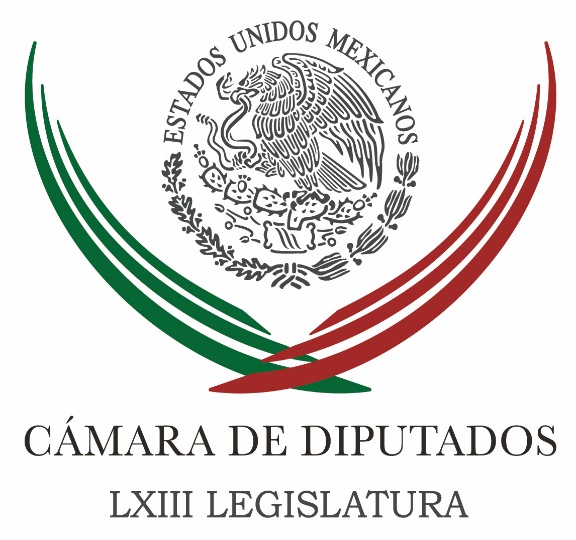 Carpeta InformativaTercer CorteResumen: Diputados afinarán agenda mínima de trabajo; no hay condiciones para el mando mixtoFigura de arraigo deberá desaparecer cuando el Estado esté listoProponen que Legislativo pueda solicitar alerta de violencia de géneroAlerta por casos de tuberculosis; mueren hasta 2 mil 500 cada año: diputadosGobierno Federal ya inicio contactos con equipo de Trump: EscuderoAcusan presión de Peña en AnticorrupciónRevela Barbosa supuesto acuerdo para impedir triunfo de AMLO en 2018México está listo para construir relación institucional y constructiva con EEUU: SREPor orden de Peña Nieto, seguirá la Marina en Veracruz: Yuñes LinaresJuez niega suspensión definitiva a Guillermo Padrés28 de noviembre de 2016TEMA(S): Trabajo Legislativo FECHA: 28/11/16HORA: NOTICIERO: Noticias MVSEMISIÓN: Tercer CorteESTACION: InternetGRUPO: MVSDiputados afinarán agenda mínima de trabajo; no hay condiciones para el mando mixtoAngélica Melín, reportera: El presidente de la Junta de Coordinación Política de la Cámara de Diputados, Francisco Martínez, señaló que en la recta final del actual periodo ordinario se reforzará el acercamiento entre las principales bancadas, a fin de impulsar una agenda mínima de temas que pudiesen avanzar antes del 15 de diciembre próximo.El también coordinador de la bancada del Partido de la Revolución Democrática (PRD) en San Lázaro señaló que es posible, aunque todavía no hay el consenso necesario, sacar adelante los cambios del Senado a la Ley de Víctimas, la normatividad en materia de datos personales y posiblemente la Ley de Archivos.“Hay puntos en los que tenemos plena coincidencia y hay otros que constituyen parte de nuestras demandas, por decirlo así, de carácter legislativo, me refiero a cada fracción parlamentaria”, expuso.“Ley de Víctimas queremos desde luego, aunque la Ley de Víctimas tiene algunos problemas todavía, en cuanto a que hay algunas percepciones de diversas fracciones parlamentarias que son, digamos, contrapunteadas, pero esperaríamos poder sacarla, ya queda muy poco tiempo y quizá esa ley no salga”, admitió. Lo que también podría avanzar, agregó el congresista, será el extrañamiento al titular de la Secretaría de Desarrollo Social (SEDESOL), por las ofensas proferidas contra la diputada de Movimiento de Regeneración Nacional (MORENA), Araceli Damián.En tanto, el vicecoordinador Jesús Zambrano advirtió que no hay condiciones para aprobar en el actual periodo ordinario de sesiones el mando mixto policial.Zambrano Grijalva dijo que el Sol Azteca está listo, pero llama la atención que el Partido Revolucionario Institucional (PRI) aún no se haya pronunciado al respecto, y que el Partido Acción Nacional (PAN), haya pedido tiempo para analizar con mayor detenimiento la minuta enviada desde hace semanas por el Senado de la República.“Lo que está haciéndose es revisándose y discutiéndose todavía en las comisiones respectivas, particularmente la de Justicia y Seguridad Pública, entonces si hay interés de los demás grupos, porque fueron ellos los que pidieron, no el PRD, por cierto, sino el PRI y el PAN, los que pidieron desde abril pasado que le metieron un análisis con mayor calma, si ellos ya están en condiciones de que entremos a dictaminar, pues entremos a dictaminar”, urgió.El congresista agregó que persisten los desacuerdos en torno al mando mixto, tal y como se lo expresaron personalmente el Presidente de la República, Enrique Peña, y el titular de la Secretaría de Gobernación (SEGOB), Miguel Osorio.“Me lo dijeron, que habían quedado inconformes y querían hacerle llegar sus observaciones a esa minuta; nosotros les dijimos que adelante, que nos hicieran llegar, no sé si ya las hayan hecho llegar a las comisiones respectivas. El PAN nos pidió revisarla con mucha tranquilidad, porque traía muchas observaciones particularmente de gobernadores de su partido y de presidentes municipales”, de modo que la normatividad depende de las bancadas mayoritarias, insistió.“No se advierte que haya un consenso que permita que salga de aquí al 15 de diciembre, pero me llamó la atención que el Presidente de la Mesa Directiva, el diputado Javier Bolaños, haya dicho en días pasados que éste es un asunto que debiera salir, nosotros en la mejor disposición ya”, remarcó. Masn/mTEMA(S): Trabajo Legislativo FECHA: 28/11//16HORA: 16:21NOTICIERO: NotimexEMISIÓN: Tercer Corte  ESTACION: Online GRUPO: Notimex 0Figura de arraigo deberá desaparecer cuando el Estado esté listo El coordinador del Partido Revolucionario Institucional (PRI) en la Cámara de Diputados, César Camacho Quiroz, señaló que la figura del arraigo deberá desaparecer, pero será cuando el Estado mexicano esté listo para renunciar a ese instrumento.En un comunicado, se precisó que el diputado federal señaló lo anterior al participar en la mesa de trabajo ¿Cuál es la función del arraigo en un sistema acusatorio? del Foro Nacional “Nuevo Sistema de Justicia ¿Qué falta para su consolidación?”.En el Salón de plenos de la Comisión Permanente del Senado de la República, Camacho Quiroz expuso que dejar de contar con el arraigo, con consecuencia de tener más competitividad, contar con herramientas jurídicas y estar preparados para que el desempeño de las autoridades que operan el sistema no acabe siendo deficitario.“Yo me inscribo en la corriente de quienes no quieren el arraigo en la Constitución; es necesario poseer un entramado institucional y jurídico acorde a una sociedad moderna y garantista que exige eficacia en la investigación y, en su momento, en el fincamiento de responsabilidades”, expuso.Destacó que él es alguien que cree en México y en los valores centrales que son perennes: la libertad, la justicia y la paz.El Foro Nacional fue convocado por el Instituto Belisario Domínguez del Senado de la República, junto con la Cámara de Diputados, la Red Nacional a favor de los Juicios Orales y el Debido Proceso, RENACE A.B.P., México Evalúa, Causa en Común y el Instituto de Justicia Procesal Penal. /gh/mTEMA(S): Trabajo Legislativo FECHA: 28/11//16HORA: 15:39NOTICIERO: Notimex EMISIÓN: Tercer Corte  ESTACION: Online GRUPO: Notimex 0Proponen que Legislativo pueda solicitar alerta de violencia de género La diputada federal Arlette Muñoz Cervantes informó que promueve una iniciativa para que la Cámara de Diputados, el Senado y congresos locales tengan la facultad de presentar solicitudes de alerta de violencia de género contra las mujeres, ante la autoridad federal.En un comunicado, la legisladora indicó que, para crear esa facultad, presentó una iniciativa de reforma a la Ley General de Acceso de las Mujeres a una Vida Libre de Violencia, que se inscribe en el marco de los esfuerzos de la Organización de las Naciones Unidas (ONU) para erradicar la violencia contra la mujer.“Con ello, los integrantes de los congresos locales, de la Cámara de Diputados y del Senado de la República podrían participar en el diagnóstico de la problemática en las diferentes entidades del país y robustecer un mecanismo que, cuando es aplicado de forma correcta por las autoridades de los tres niveles de gobierno, permite la reducción de distintos delitos relacionados con la violencia de género”, agregó.La legisladora por Aguascalientes explicó que la posibilidad de que la alerta de violencia de género provenga desde el Poder Legislativo ejercería mayor presión sobre el gobierno federal y los Ejecutivos estatales.Añadió que lo anterior sería sobre todo, “para reconocer una problemática que en los últimos 10 años ha crecido de manera exponencial y que hoy cobra la vida de más de dos mil 500 mujeres al año en todo el país, de acuerdo con datos del Observatorio Ciudadano Nacional del Feminicidio”.Muñoz Cervantes refirió que los altos índices de violencia contra las féminas en todo el territorio nacional requieren aumentar la coordinación institucional y los mecanismos con los que el Estado puede hacer frente a esta problemática.Precisó que esa alerta ha sido aplicada en 41 municipios de cuatro estados de la República: Estado de México, Morelos, Jalisco y Michoacán, cuando entidades como Nuevo León, Chihuahua, Chiapas y Ciudad de México, lideran la media nacional de feminicidios, agresiones sexuales y casos de violencia doméstica.La diputada panista aseguró que una situación de violencia contra el sexo femenino, que se ha extendido a casi todo el país, requiere de una coordinación institucional que permita reconocer los escenarios en los que deben aplicarse protocolos específicos de seguridad para salvaguardar su integridad. /gh/mTEMA(S): Trabajo LegislativoFECHA: 28/1116HORA: 15:34NOTICIERO: El Financiero.comEMISIÓN: Tercer CorteESTACION: El Financiero.com0Alerta por casos de tuberculosis; mueren hasta 2 mil 500 cada año: diputadosVíctor Chávez, reportero: El presidente de la Comisión de Salud de la Cámara de Diputados, Elías Octavio Iñiguez Mejía, alertó que en México fallecen cada año entre 2 mil y 2 mil 500 personas por tuberculosis, lo cual se relaciona con enfermedades respiratorias, diabetes y VIH; además, cada año se presentan alrededor de 15 mil a 20 mil nuevos casos, y en lo que va del 2016 se han reportado más de 13 mil.En los trabajos previos a la creación del “Frente Parlamentario de Tuberculosis Mexicano”, que será lanzado este miércoles 30 de noviembre, el legislador del PAN recomendó estar preparados para afrontar este padecimiento, pues la temporada invernal “está comenzando y viene lo peor, dado que las enfermedades respiratorias se elevan”.Más que lanzar el Frente Parlamentario, lo importante es sensibilizar sobre esta enfermedad y emprender políticas públicas para que baje el costo de los medicamentos para combatirla y que los servicios de salud sean para todos, indicó.Iñiguez Mejía destacó que antes se creía que la tuberculosis era producto de la pobreza extrema, pero “ahora vemos que no sólo se va hacia allá, sino está en todos los lugares y condiciones sociales. Debemos tener cuidado con estados endémicos como Baja California, pues hay más de mil 300 casos en donde se reactiva y surgen nuevos eventos”.Se pronunció por que existan mejores oportunidades en las zonas endémicas para que la gente tenga acceso al medicamento, tratamiento, políticas públicas y servicios básicos.Consideró que ante el recorte presupuestal en el sector salud de 11 mil 500 millones de pesos, es fundamental sumar esfuerzos. El Frente Parlamentario, sostuvo, va a ayudar a México, a poder conseguir medicamentos si no los hay. “No podemos seguir gastando en cosas que no tienen ningún valor, aumentar en algunos rubros y capítulos y en temas como la tuberculosis no tener el tratamiento adecuado”.Es importante reorientar el gasto, porque para 2030 no se quiere tener en el mundo ningún caso de tuberculosis; por eso, “se pidió que México fuera sede del lanzamiento del Frente y así será punta de lanza y, por lo tanto, no podemos fallar en el medicamento”, recordó. dlp/mTEMA(S): Trabajo LegislativoFECHA: 28/1116HORA: 16:21NOTICIERO: La Crónica.comEMISIÓN: Tercer CorteESTACION: La Crónica.com0Gobierno Federal ya inicio contactos con equipo de Trump: EscuderoAlejandro Páez Morales, reportero: El Gobierno Federal ya inició contactos con el equipo de transición del presidente electo de Estados Unidos, Donald Trump con miras a establecer una agenda de trabajo entre ambos países y fortalecer la relación bilateral.“Nos informan que han hecho los primeros contactos formales con el equipo de transición del señor Trump y bueno, pues lo que hay que hacer es hacer política, hay que construir, hay que ver quiénes van a estar en el gabinete, quiénes son, cómo nos acercamos a ellos y bueno, la relación diplomática que se debe tener incluso con el congreso”, informó el presidente del Senado, Pablo EscuderoEl presidente Enrique Peña Nieto aseguró hace unos días que su gobierno no ha designado a nadie como interlocutor con el equipo del presidente electo de Estados Unidos, Donald Trump.“No hay designación absolutamente de nadie en este momento, para asumir una tarea de representación del gobierno”, pues el equipo del empresario estadounidense todavía se está integrando y en proceso de transición, explicó en esa ocasión.Contrario a ello, Escudero aseguró que ya hubo por lo menos contactos para negociar encuentros con integrantes del equipo de transición de Trump previo a que el mandatario electo asuma como presidente en enero próximo.--Pero el presidente Peña Nieto ha dicho que no hay ningún acercamiento?--Sí, ya hay grupos y yo tengo entendido que ya empezaron las primeras, por lo menos las primeras llamadas para pedir las citas, para ver en qué formato sería y con quiénes sería.Escudero detalló que han seguido muy de cerca el proceso que tienen en marcha el Ejecutivo y en especial la Cancillería para formalizar encuentros con integrantes del próximo gobierno estadounidense encabezado por Trump e incluso tienen una reunión con la Secretaria de Relaciones Exteriores, Claudia Ruiz Massieu, la próxima semana para conocer a detalle cuáles son las medidas que están haciendo y cómo va a colaborar el Senado Mexicano en esa materia.“Nosotros hemos estado siguiendo de la mano al Ejecutivo, a la Cancillería, en donde ya están los grupos, en donde nos informan que han hecho los primeros contactos formales con el equipo de transición del señor Trump y bueno, pues lo que hay que hacer es hacer política”, establecióAseguró que el gobierno federal trabaja en esa materia y ya hace su parte para activar una relación de respeto con el gobierno de Trump. dlp/mTEMA(S): Trabajo LegislativoFECHA: 28/1116HORA: 15:22NOTICIERO: Reforma.comEMISIÓN: Tercer CorteESTACION: Online:GRUPO: Reforma.com0Acusan presión de Peña en AnticorrupciónClaudia Guerrero, reportera: La bancada del Partido de la Revolución Democrática (PRD) en el Senado acusó al Presidente Enrique Peña Nieto de presionar al Legislativo para elegir con urgencia al nuevo Fiscal Anticorrupción.Miguel Barbosa, coordinador de los perredistas, aseguró que el Gobierno federal ya tiene definido a un candidato o candidata favoritos para colocarlo en esa posición clave."Hay una clara instrucción de Los Pinos al PRI y PVEM para urgir a la elección del Fiscal Anticorrupción. Hay una instrucción sobre con quien irían ellos", dijo."Hay presión de Peña Nieto porque ya hay candidato o candidata, de ahí la urgencia inexplicable".A pregunta expresa, el legislador se negó a revelar el nombre del aspirante que cuenta con el respaldo de la Presidencia, pero no descartó que se trate de la presidenta del INAI, Ximena Puente.El también senador perredista Armando Ríos Piter aseguró que ante las presiones es indispensable que el proceso de elección del Fiscal Anticorrupción se lleve a cabo con el acompañamiento y participación de la sociedad civil.Ríos Piter consideró que el escrutinio de los ciudadanos podría servir para revelar qué intereses hay detrás de las aspiraciones de los 32 candidatos registrados."El Fiscal Anticorrupción es la pieza más delicada y más importante. El discurso anticorrupción del PRI es una pantomima y el Fiscal no puede formar parte de este show mediático", afirmó.El senador Luis Sánchez, vicepresidente del Senado, acusó al Gobierno y al PRI de intentar nombrar a un fiscal supeditado al Ejecutivo."Quieren nombrar a un Fiscal a modo", denunció.Tras comentar que los perfiles de los aspirantes no convencen, los perredistas incluso plantearon la posibilidad de que el Senado vuelva a cancelar el proceso de selección el Fiscal Anticorrupción, como ocurrió en 2014."Si en esos 32 no veo trapío, pues ya lo hicimos una vez, en la primera convocatoria, podemos formar otro procedimiento, porque en esto no nos podemos equivocar", aseveró Barbosa."Se tienen que revisar las que están inscritas y si ninguna de ellas da la posibilidad de una votación unánime, pues tendrá que caerse nuevamente el proceso", agregó Ríos Piter. dlp/mTEMA(S): Partidos PolíticosFECHA: 28/1116HORA: 15:04NOTICIERO: La Crónica.comEMISIÓN: Tercer CorteESTACION: Online:GRUPO: La Crónica.com0Revela Barbosa supuesto acuerdo para impedir triunfo de AMLO en 2018Alejandro Páez Morales, reportero: El coordinador del PRD en el Senado, Miguel Barbosa reveló un supuesto acuerdo entre los gobernadores de Morelos, Graco Ramírez, Tabasco Arturo Núñez, Michoacán, Silvano Aureoles y de Quintana Roo, Carlos Joaquín para poner el PRD al servicio del PAN a fin de restarle votos a Andrés Manuel López Obrador de cara a las elecciones presidenciales del 2018.Según Barbosa, el pacto se hizo en casa Grijalva, en Tabasco, donde despacha el gobernador de esa entidad, Arturo Núñez, una noche antes de su pasado informe de gobierno donde se acordó construir una alianza con el PAN para el 2018 en apoyo al actual dirigente nacional del blanquiazul, Ricardo Anaya.Detalló que en esa reunión también se acordó dialogar con gobernadores del PAN e incluso del PRI para formar una alianza y apoyos en favor de Anaya con miras a las elecciones presidenciales del 2018.El acuerdo establece que el PRD debe ser útil para impedir que López Obrador gane la Presidencia de la República en el 2018, lo cual pasa por una serie de alianzas con el PAN, y como primera parada se debe concretar una coalición entre ambos partidos para los comicios del próximo año de cara a la renovación de la gubernatura del Estado de México, según delineóBarbosa detalló que el siguiente paso del bloque de gobernadores “antiMancera” es tomar por asalto el sol azteca para apoderarse de los órganos de control y gobierno entre ellos la dirigencia nacional y sobre todo el consejo político, quien es el que determinará los mecanismos de selección del candidato presidencial de ese partido.Paralelo a ello se busca que los gobernadores que acepten el acuerdo, ya sea del PAN o PRI, también se apoderen de los órganos estatales de sus respectivos partidos, para tener el control de las decisiones claves rumbo al 2018, agregó“El PRI ya se fue de Los Pinos, y se está configurando un escenario de una alianza Izquierda—Derecha para el 2018; ya cada quien está tomando posiciones…”, aseguróAunque representa una fuerza minúscula al interior del PRD, el líder de los senadores del sol azteca aseguró que buscarán en alianza con otros bloques opositores para impedir que se consume este escenario que delineó. dlp/mTEMA(S): Información GeneralFECHA: 28/1116HORA: NOTICIERO: Noticias MVSEMISIÓN: Tercer CorteESTACION: Online:GRUPO: Noticias MVS0México está listo para construir relación institucional y constructiva con EEUU: SREJahtziri Chong Magallanes, reportera: La canciller, Claudia Ruiz Massieu aseveró que México está listo para construir una relación institucional con Estados Unidos basada en el respeto mutuo y protección a los connacionales que radican en aquel país.En la ceremonia de conmemoración del “Día Internacional de la Eliminación de la Violencia contra la Mujer”, Ruiz Massieu reiteró que el gobierno mexicano no dará “ni un paso atrás” en la defensa de los derechos de los paisanos en E.U.“México está listo para construir una relación institucional y constructiva con la nueva administración en Estados Unidos”, afirmó.Acompañada por la representante de ONU-Mujeres, Ana Güezmes, anunció la puesta en marcha de la “Línea de Atención Emocional” para mujeres mexicanas inmigrantes que hayan sido víctimas de abusos.“Esta línea estará atendida por personal capacitado específicamente para brindar este servicio y se dará seguimiento individualizado a las mujeres que llamen y que se acojan a él para ayudarlas emocionalmente a aquellas que han sufrido violencia familiar, laboral o en sus comunidades”, informó.Adelantó que la dependencia a su cargo en conjunto con la secretaría de Gobernación, trabajan en una iniciativa que próximamente será anunciada para capacidad al personal consular con los esquemas más avanzados en materia de mujeres víctima de violencia.Comentó que los 16 días activismo contra la violencia a este sector, cerrarán con un concierto que ofrecerá la dependencia a su cargo el próximo 10 de diciembre en el Palacio de Bellas Artes. dlp/mTEMA(S): Información GeneralFECHA: 28/1116HORA: 15:17NOTICIERO: Excélsior.comEMISIÓN: Tercer CorteESTACION: Online:GRUPO: Excélsior.com0Por orden de Peña Nieto, seguirá la Marina en Veracruz: Yuñes LinaresRedacción: Por instrucciones de @EPN, la Marina seguirá en Veracruz; agradezco al Presidente y al @AlmSoberon su apoyo”, escribió Yunes Linares.Como parte de sus actividades, sostuvo reuniones con cinco secretarios de Estado para abordar temas relevantes previó a su toma de protesta.El tema de la inseguridad ha sido referente en los señalamientos del titular de la Comisión Nacional de Seguridad, Renato Sales, que en el mes de octubre, reiteró el compromiso de que las Fuerzas Federales trabajen en coordinación con gobiernos municipales y el mandatario estatal.En otro orden, trascendió la salida del fiscal general de Veracruz, Luis Ángel Bravo Contreras, a partir del próximo 1 de diciembre; incluso que el Fiscal ya solicitó la dimisión.Lo que generó incertidumbre, debido a que Bravo Contreras ha señalado en varias ocasiones que su cargo tiene carácter de irrenunciable. dlp/mTEMA(S): Información GeneralFECHA: 28/1116HORA: 14:59NOTICIERO: El Financiero.comEMISIÓN: Tercer CorteESTACION: Online:GRUPO: El Financiero.com0Juez niega suspensión definitiva a Guillermo PadrésDavid Saúl Vela, reportero: Juan Mateo Brieba de Castro, juez sexto de Distrito de Amparo en Materia Penal, negó una suspensión definitiva a Guillermo Padrés Elías en uno de los más de 40 amparos que ha tramitado el exgobernador de Sonora.El amparo, por el que se le exigió a Padrés Elías una garantía de 100 mil pesos, fue tramitado contra la orden de aprehensión librada por el juez decimosegundo de Distrito de Procesos Penales Federales en la Ciudad de México.“Único.- Se niega la suspensión definitiva solicitada”, notificó este lunes el juez Brieba de Castro en torno a este amparo promovido el 10 de noviembre pasado, mismo día que la Procuraduría General de la República (PGR) cumplimentó dos órdenes de captura.De acuerdo con las acusaciones de la PGR, el exgobernador intentó lavar en México y el extranjero 312 millones de pesos de procedencia ilícita, de los cuales 178 provenían del erario estatal.Y es que advirtió que Padrés Elías creó un entramado de empresas, en el que están implicados más familiares, así como personas cercanas a él, para tratar de ocultar los recursos de procedencia ilícita.Por ello, consignó dos expedientes, uno quedó radicado en el Juzgado Decimosegundo de Distrito de Procesos Penales Federales en la Ciudad de México, cuyo titular Guillermo Francisco Urbina ordenó la detención de Padrés Elías por los delitos de lavado de dinero y defraudación fiscal equiparada.Otro de los expedientes quedó radicado en el Juzgado Cuatro de Distrito de Procesos Penales Federales en el Estado de México, cuyo titular Víctor Octavio Luna, ordenó su aprehensión y la de su hijo Guillermo, por delincuencia organizada y lavado de dinero.Padrés Elías está actualmente preso en el Reclusorio Preventivo Oriente de la Ciudad de México; y su hijo Guillermo está preso en el penal federal de máxima seguridad El Altiplano, en el Estado de México.De hecho, el exgobernador de Sonora tramitó un amparo, el 1009/2016, en el Juzgado Decimocuarto de Distrito, en el cual le dieron una suspensión provisional contra su traslado al mismo penal federal de máxima seguridad.En tanto, otro de sus hijos, Jaime Alán Padrés Dagnino, promovió un juicio de amparo “buscador” contra una presunta orden de aprehensión en su contra.El recurso se tramitó ante el Juzgado Cuatro de Distrito de Amparo en Materia Penal, dentro del expediente 1028/2016, parece tener la finalidad determinar si la PGR procederá penalmente contra más familiares del exmandatario.Por lo pronto, el juez fijó una fianza de 44 mil pesos, concedió la suspensión provisional y está en espera de que la PGR responda si efectivamente tiene un mandamiento judicial contra Jaime Alán. dlp/m